[Décrire séparément chaque expérience professionnelle. Commencer par la plus récente.][Décrivez séparément chaque action. Commencez par la plus récente.][Supprimer les champs non remplis.]INFORMATION PERSONNELLERemplacer par Nom(s) Prénom(s) [Tous les champs du CV sont facultatifs. Supprimer les champs non remplis.][Tous les champs du CV sont facultatifs. Supprimer les champs non remplis.]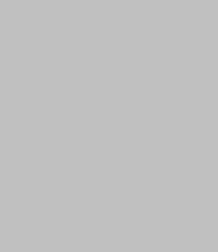  Remplacer par numéro de rue, nom de rue, code postal, localité, pays 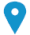  Remplacer par numéro de téléphone     Remplacer par numéro de portable       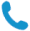 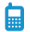  Inscrire l'adresse(s) courriel 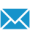 Inscrire le nom du/des site(s) web personnel(s)  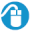 Remplacer par type de service MI Remplacer par compte(s) messagerie  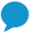 Sexe Indiquer sexe | Date de naissance jj/mm/aaaa | Nationalité Indiquer nationalité(s) POSTE VISÉPROFESSIONEMPLOI RECHERCHÉÉTUDES RECHERCHÉESRemplacer par le nom du poste visé / de l’emploi recherché / des études recherchées (supprimer les intitulés non pertinents de la colonne de gauche)EXPÉRIENCE PROFESSIONNELLE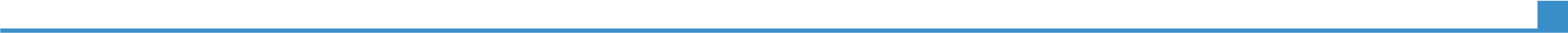 Remplacer par dates (de - à)Remplacer par la fonction ou le poste occupéRemplacer par dates (de - à)Remplacer par le nom et la localité de l’employeur (au besoin, l’adresse et le site web)Remplacer par dates (de - à)Remplacer par les principales activités et responsabilitésRemplacer par dates (de - à)Type ou secteur d’activité Remplacer par le type ou secteur d’activité ÉDUCATION ET FORMATIONRemplacer par dates (de - à)Remplacer par la qualification obtenueInscrire le niveau du CEC (ou autre) le cas échéantRemplacer par dates (de - à)Remplacer par le nom et la localité de l'établissement d'enseignement ou de formation (au besoin le pays) Remplacer par le nom et la localité de l'établissement d'enseignement ou de formation (au besoin le pays) Remplacer par dates (de - à)Remplacer par la liste des principales matières couvertes ou compétences acquisesRemplacer par la liste des principales matières couvertes ou compétences acquisesCOMPÉTENCES PERSONNELLESLangue(s) maternelle(s)Remplacer par votre/vos langue(s) maternelle(s)Remplacer par votre/vos langue(s) maternelle(s)Remplacer par votre/vos langue(s) maternelle(s)Remplacer par votre/vos langue(s) maternelle(s)Remplacer par votre/vos langue(s) maternelle(s)Autre(s) langue(s)COMPRENDRE COMPRENDRE PARLER PARLER ÉCRIRE Autre(s) langue(s)Écouter Lire Prendre part à une conversation S’exprimer oralement en continu Remplacer par la langueSpécifier niveauSpécifier niveauSpécifier niveauSpécifier niveauSpécifier niveauRemplacer par le nom du diplôme de langue. Spécifier le niveau s’il est connu.Remplacer par le nom du diplôme de langue. Spécifier le niveau s’il est connu.Remplacer par le nom du diplôme de langue. Spécifier le niveau s’il est connu.Remplacer par le nom du diplôme de langue. Spécifier le niveau s’il est connu.Remplacer par le nom du diplôme de langue. Spécifier le niveau s’il est connu.Remplacer par la langueSpécifier niveauSpécifier niveauSpécifier niveauSpécifier niveauSpécifier niveauRemplacer par le nom du diplôme de langue. Spécifier le niveau s’il est connu.Remplacer par le nom du diplôme de langue. Spécifier le niveau s’il est connu.Remplacer par le nom du diplôme de langue. Spécifier le niveau s’il est connu.Remplacer par le nom du diplôme de langue. Spécifier le niveau s’il est connu.Remplacer par le nom du diplôme de langue. Spécifier le niveau s’il est connu.Niveaux: A1/2: utilisateur élémentaire - B1/2: utilisateur indépendant - C1/2: utilisateur expérimentéCadre européen commun de référence pour les languesNiveaux: A1/2: utilisateur élémentaire - B1/2: utilisateur indépendant - C1/2: utilisateur expérimentéCadre européen commun de référence pour les languesNiveaux: A1/2: utilisateur élémentaire - B1/2: utilisateur indépendant - C1/2: utilisateur expérimentéCadre européen commun de référence pour les languesNiveaux: A1/2: utilisateur élémentaire - B1/2: utilisateur indépendant - C1/2: utilisateur expérimentéCadre européen commun de référence pour les languesNiveaux: A1/2: utilisateur élémentaire - B1/2: utilisateur indépendant - C1/2: utilisateur expérimentéCadre européen commun de référence pour les languesCompétences en communicationRemplacer par vos compétences en communication. Indiquer dans quel contexte elles ont été acquises. Exemple: bonnes compétences en communication acquises grâce à mon expérience de responsable des ventesCompétences organisationnelles / managérialesRemplacer par vos compétences organisationnelles / managériales. Indiquer dans quel contexte elles ont été acquises. Exemple:leadership (actuellement responsable d’une équipe de 10 personnes)Compétences liées à l’emploiRemplacer par les compétences professionnelles non décrites ailleurs. Indiquer dans quel contexte elles ont été acquises. Exemple:bonne maîtrise des processus de contrôle qualité (actuellement chargé des audits qualité)Compétences informatiquesRemplacer par vos compétences informatiques. Indiquer dans quel contexte elles ont été acquises. Exemple:bonne maîtrise de la suite Microsoft Office™Autres compétencesRemplacer par les compétences non mentionnées plus haut. Indiquer dans quel contexte elles ont été acquises. Exemple:menuiseriePermis de conduireRemplacer par la ou les catégorie(s) de permis de conduire dont vous êtes titulaire. Exemple:BINFORMATION COMPLÉMENTAIREPublicationsPrésentationsProjetsConférencesSéminairesDistinctionsAffiliationsRéférencesRemplacer par vos publications, présentations, projets, conférences, séminaires, distinctions, affiliations, références. Supprimer les titres non pertinents de la colonne de gauche.Exemple de publication:Article: « Les Jurassiens parlent aux Jurassiens - Fragments du discours épilinguistique sur la diglossie franco-suisse ». Dans Présence transfrontalières. La Brévine, 2003.Exemple de projet:Nouvelle bibliothèque de Cabourg: architecte en chef, responsable des plans, des appels d’offre et de la supervision des travaux (2008-2012).ANNEXESRemplacer par la liste des documents joints au CV. Exemple:copies des diplômes et autres qualifications;attestation de travail ou de stage;publications ou travaux de recherche.